Publicado en Valencia el 25/04/2019 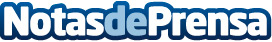 Aumenta más de un 30% el tratamiento de estética dental top de las celebrities, según Clínicas WLas carillas dentales se han convertido en una de las soluciones estéticas más demandadas en España para aquellos que quieren mejorar la apariencia de la sonrisa. En el último año ha aumentado más de un 30% el número de tratamientos realizados con carillas, según señala Clínicas W. El que hasta hace poco era considerado el mejor secreto de la sonrisa de las celebrities se pone de moda del mismo modo que antes hicieron otros tratamientos como el blanqueamiento dental o la ortodoncia invisibleDatos de contacto:Xexu ArribasClínicas W961192965Nota de prensa publicada en: https://www.notasdeprensa.es/aumenta-mas-de-un-30-el-tratamiento-de Categorias: Nacional Medicina Medicina alternativa Belleza Odontología http://www.notasdeprensa.es